		Základní škola Ostrava, Gen. Píky 13A, příspěvková organizace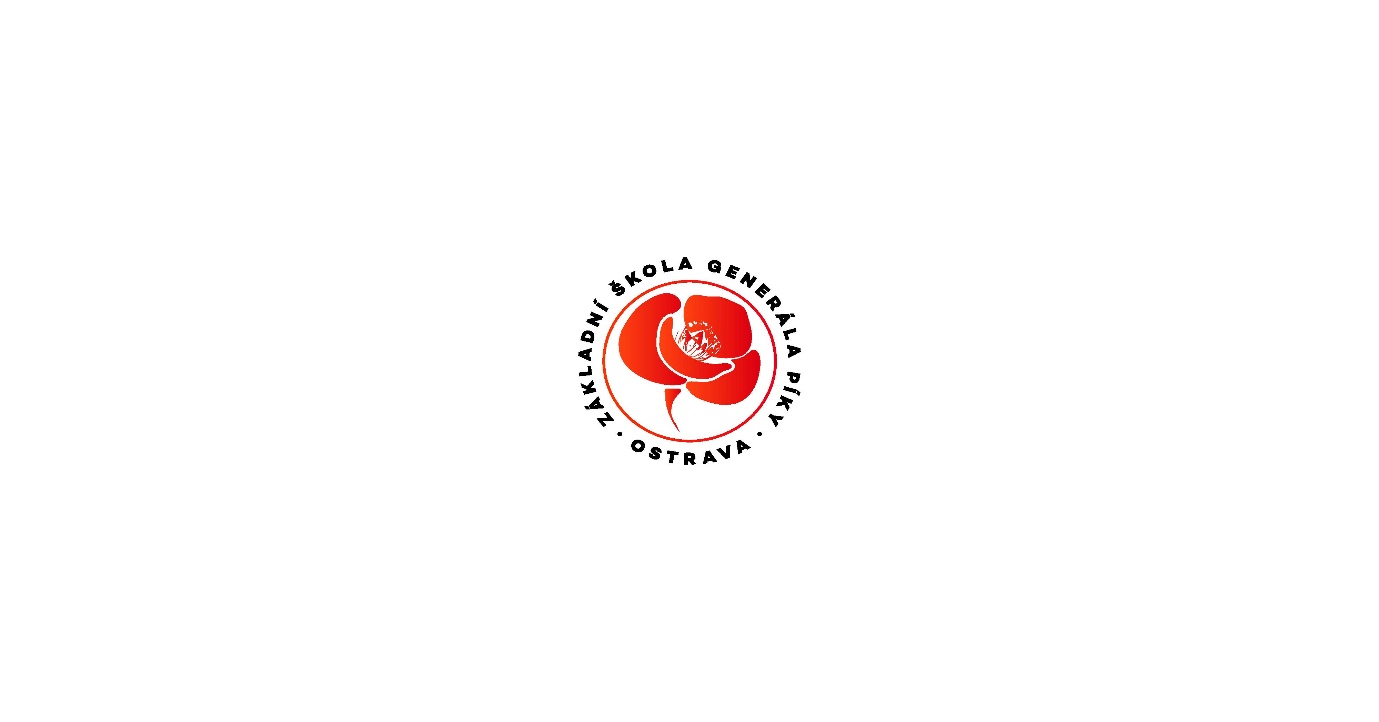 		      se sídlem na ulici Gen. Píky 2975/13A, Ostrava 702 00Kritéria ČŠI Kvalitní školaHODNOCENÍ KRITÉRIADŮKAZvýborná, očekávaná, vyžadující zlepšení a nevyhovující1. Koncepce a rámec školy1.1 Škola má jasně formulovanou vizi a realistickou strategii rozvoje, které pedagogové sdílejí a naplňují.OČEKÁVANÁŠkola má strategický plán do roku 2019, který se z velké části zrealizoval. /Viz strategické dokumenty 2009-13 a 2014-19/. Aktuálně pracuje od prosince 2021 v širším vedení a za účasti všech zaměstnanců na fomulaci společné vize a stanovení obasti strategického rozvoje. Tento postup je ve škole inovací a měl by sloužit k tomu, aby byla vize v budoucnu sdílená. Na jejím základě vznikne nový dokument a stategický plán.1.2 Škola má vzdělávací program (ŠVP), který vychází z vize a strategie rozvoje školy a je v souladu s kurikulárními dokumenty (RVP); jeho cíle jsou srozumitelné pro pedagogy i rodiče.OČEKÁVANÁŠVP je aktualizováno k 1. 9. 2021 včetně celkové revize, změny reagují na změny RVP ve výuce ICT. Původní strategický plán rozvoje není provázán s ŠVP. 1.3 Škola funguje podle jasných pravidel umožňujících konstruktivní komunikaci všech aktérů (vedení, pedagogové, rodiče) a jejich participaci na chodu školy.OČEKÁVANÁŠkola má aktuální směrnice, které stanovují pravidla komunikace. Rodiče, žáci i pedagogové jsou s dokumenty periodicky seznamování. Schvaluje je školská rada, ta může také připomínkovat. Ostatní členové se do jejich nastavování aktivně nezapojují s výjimkou pedagogů, kteří jsou pravidelně vyzýváni k navrhování úprav a vyjádření se ke změnám.1.4 Škola je vstřícné a bezpečné místo pro žáky, jejich rodiče i pedagogy.OČEKÁVANÁMetodik prevence, třídní učitelé a výchovný poradce aktivně spolupracují na předcházení patologockých jevů. Ve škole jspu zpracovány dokumenty, které upravují jednotný postup při podezření na rizikové chování, při absenci žáků nebo pro doržování bezpečnosti. Škola vytváří podmínky pro psychohyginu a zdravý životní styl žáků a i zaměstnanců - např. organizuje společné zájezdy, dbá o vhodné matriální podmínky, je zde samostatný předmět Výchova ke zdraví, ozdravné pobyty, sportovní aktivity. Škola nabízí preventivní programy. 1.5 Škola spolupracuje s vnějšími partnery.VÝBORNÁŠkola spolupracuje se zřizovatelem nadstandardním způsobem, je aktivním realizátorem akcí organizovaných městem (např. setkání s občany, sportovní hry, porady ředitelů, přehlídky filmů...). Škola aktivně podporuje akce zřizovatele a účastní se jich. Spolupracuje s MŠ i středními odbornými školami v rámci přípravy na volbu povolání. Škola se zapojuje do mezinárosních projektů typu Erasmus, Česko - polská spolupráce, účastní se stáží pedagogů v zahrraničí. Pořádá exkurze, zapojuje se do humanitárních akcí a splupracuje s neziskovýcm sketorem (Adra, Člověk v tísni, Dobrá anděl, Domovy pro seniory...). Pořádá sbírky, otevřela třídu pro ukrajinské žáky.2. Pedagogické vedení školy2.1 Vedení školy aktivně řídí, pravidelně monitoruje a vyhodnocuje práci školy a přijímá účinná opatření.OČEKÁVANÁV rámci porad ředitel školy vyhodnocuje 1 měsíčně jednotlivě aktivity školy. K vyhodnocování a informování slouží také intranet. Škola má plán DVPP, kterého se účastní učitelé na dobrovolné bázi v ne příliš vysokém počtu. 2.2 Vedení školy aktivně vytváří zdravé školní klima – pečuje o vztahy mezi pedagogy, žáky i vzájemné vztahy mezi pedagogy, žáky i jejich rodiči a o vzájemnou spolupráci všech aktérů.VÝBORNÁVedení školy minimálně jednou měsíčně organizuje porady pedagogických pracovníků a čtvtrletně poradu správních zaměstnanců (v případě opotřeby častěji). Pravidelně jsou organizovány zájezdy pro zaměstnance školy (FKSP), tradiční jsou výjezdní porady pedagogických pracovníků. Každoročně vedení školy pořádá posezení se zaměstnanci na závěr kalendářního roku, posezení ke Dni učitelů, posezení s bývalými zaměstnanci a posezení na závěr školního roku. Ve škole pracuje aktivně žákovský parlament, který úzce spolupracuje s vedením školy (například Participativní rozpočet - třídní projekty). Vedení školy se zaměřuje také na spolupráci s rodiči formou různých projektů (Vánoční jarmark, drakiáda, Dýňobraní, pečení závinů apod.) na které jsou rodiče pravidelně zváni. Kromě toho si jednotlivé projekty připravují třídní učitelé, které do nich zapojují rodiče (pracovní dílničky, plavání s rodiči, apod.)2.3 Vedení školy usiluje o zajištění optimálních personálních podmínek pro vzdělávání, cíleně pečuje o naplnění relevantních potřeb každého pedagoga a jeho profesní rozvoj, vytváří podmínky pro výměnu pedagogických zkušeností s dalšími školami a účinně podporuje začínající pedagogy.OČEKÁVANÁKaždoročně s předstihem připravuje vedení školy organizaci následujícího školního roku tak, aby si mohla vybrat z nabídky uchazečů ty co možná nejlepší. Pro každého pedagoga se vedení snaží připravit podmínky tak, aby odpovídaly jeho individuálním potřebám. Vedení školy podporuje pedagogy v jejich profesním rozvoji tím, že jim maximálně umožňuje (dla finanční situace) vzdělávání formou DVPP. Pro snadnější přístup k DVPP vedení školy zajišťuje vzdělávání pro celou sborovnu (dle finančních možností školy). Začínajícím pedagogům je snaha maximálně pomáhat, aby se jim usnadnilo působení ve škole. Aktivně s nimi pracuje uvádějící učitel. Zde je ale prostor na zlepšování, protože ne vždy je spolupráce stoprocentní. Pracujeme ale na zlepšování komunikacemi mezi oběma pedagogy a zavádíme takové formy spolupráce, aby to vzájemně fongovalo (vzájemné náslechy, hospitace apod.) 2.4 Vedení školy usiluje o optimální materiální podmínky vzdělávání a pečuje o jejich účelné využívání.OČEKÁVANÁVedení školy hledá takové zdroje financování, aby měl každý pedagog ideální podmínky pro svou práci. Jedná se o pravidelnou obnovu IT vybavení, rozvoj grafiky a multimédií, o prvky virtuální reality apod. každý pedagog má k dispozici notebook či stolní počítač. Wifi je na celé škole, síla internetového připojení optimální. Jednotlivé sbírky jsou pravidelně doplňovány. Vedení školy při hospitační činnosti dohlíží a kontroluje využívání pomůcek a techniky. Je pravdou, že zde máme určité rezervy vzniklé z důvodu toho, že někteří učitelé nemají dostatečný a pozitivní vztah k technice.2.5 Vedení školy klade důraz na vlastní profesní rozvoj.OČEKÁVANÁVedení školy s pravidelně účastní vzdělávání a sleduje nové trendy ve vzdělávání (RWCT, formativní hodnocení). Vedení je přihlášeno na manažerský kurz. Vedení školy spolu s širším vedením pořádá měsíšní pravidelné schůzky zaměřené na rozvoj školy a vedené externím mentorem/ konzultantem.3. Kvalita pedagogického sboru3.1 Pedagogové jsou pro svou práci kvalifikovaní a odborně zdatní a ke své práci přistupují profesionálně.OČEKÁVANÁVedení školy zaměstnává převážně kvalifikované a odborně zdatné pedagogy. Kvalifikovanost v případě potřeby konzultuje s MŠMT či právníkem. Pouze v případě nutnosti, pokud nelze zajistit na některou z pozic kvalifikovanou osobu, je vedení školy nuceno zaměstnat, na dobu nezbytně nutnou, osobu nekvalifikovanou. Ta pak pracují pod vedením zkušených pedagogů, kteří ji mají na starosti.3.2 Pedagogové důsledně uplatňují při komunikaci s žáky, rodiči i kolegy vstřícný, respektující přístup.OČEKÁVANÁPrioritou školy je dobrá spolupráce se žáky a zákonnými zástupci. Ve většině případů se nám to daří, pokud nastanou problémy, vedení školy vstupuje do tohoto procesu a řeší případná nedorozumění. Pokud vedení školy zjistí u těchto pedagogů nedostatek v této oblasti, podpoří jejich vzdělávání prostřednictvím DVPP. V posledních letech používáme systém Bakaláři pro komunikaci se žáky a rodiči, který se nám velmi osvědčil. I přes úvodní úskalí se většina ZZ naučila se systémem pracovat. K další komunikaci používáme webové stránky, Instagram a FB. Každý si tedy může vybrat svůj oblíbený způsob.3.3 Pedagogové aktivně spolupracují a poskytují si vzájemně podporu a zpětnou vazbu.OČEKÁVANÁVedení školy vede také pedagogy ke vzájemné spolupráci. Jedním z příkladů je velké množství projektů a akcí např. šablony, kde učitelé pracovali také v tandemu. Těmito projekty podporujeme nutnost jejich spolupráce, vytváříme různorodé skupiny, což rozvíjí jejich schopnosti ve spoustě oblastí.3.4 Pedagogové podporují rozvoj demokratických hodnot a občanské angažovanosti.OČEKÁVANÁV první řadě jdou pedagogové žákům příkladem. Jsou ochotni je vyslechnout a případně prodiskutovat daný problém, čímž je vedou k rozvoji jejich odpovědnosti. Škola také nastavuje žákům pravidla a vede je k jejich dodržování. Žáci se také, prostřednictvím žákovského parlamentu mohou k odpovídajícím věcem vyjadřovat. 3.5 Pedagogové aktivně spolupracují na svém profesním rozvoji.OČEKÁVANÁVedení pravidelně vyžaduje sebehodnocení a autoevaluaci každého pedagoga. Rovněž umožňuje DVPP, a to buď prostřednictvím individuálních kurzů, nebo pravidelných vzdělávacích akcí pro všechny pedagogy.4. Výuka4.1 Pedagogové systematicky promýšlejí a připravují výuku v souladu s vědomostními, dovednostními i postojovými cíli definovanými v kurikulárních dokumentech školy a potřebami žáků.OČEKÁVANÁJednou z našich priorit je kvalitní a moderní výuka, založená na individuálních schopnostech žáka. Vedení podporuje kvalitní výuku mimo jiné nákupem nejmodernější techniky a pomůcek, což vede ke zvýšení zájmu žáků o danou oblast. Vedení školy podporuje individuální rozvoj každého pedagoga prostřednictvím vzdělávání a jejich vzájemné spolupráce. Začínající pedagog má vždy svého uvádějícího pedagoga, který je mu v začátcích nápomocen. Pouze pedagog, který dovede podpořit individuální rozvoj každého jedince, si vytvoří i dobrý vztah s každým žákem. 4.2 Pedagogové využívají široké spektrum výchovně-vzdělávacích strategií pro naplnění stanovených cílů.OČEKÁVANÁVýuka žáků je srozumitelná díky materiálním možnostem, které škola nabízí. Pedagogové si mohou vybrat z velkého množství pomůcek a výukových materiálů, které škola pravidelně pořizuje. Rovněž vedení školy vytváří menší skupiny žáků, což podporuje kvalitnější vzdělávání a individuální přístup. 4.3 Pedagogové systematicky sledují vzdělávací pokrok každého žáka a při plánování a realizaci výuky zohledňují individuální potřeby žáků.OČEKÁVANÁVedení školy podporuje učitele ve sledování nových trendů a metod, které využívají k poskytování zpětné vazby žákům. Aktivity pedagogů jsou voleny tak, aby žáci mohli sledovat svůj pokrok, aby měli pravidelnou zpětnou vazbu své práce a mohli si upravovat své cíle. Žáci jsou pravidelně vedeni k sebehodnocení a hodnocení sebe navzájem. 4.4 Pedagogové se ve své práci zaměřují na sociální a osobnostní rozvoj žáků.OČEKÁVANÁŽákům nabízíme celou škálu oblastí např. informační technologie, výuku CJ s rodilým mluvčím, pracovní činnosti v kvalitních dílnách....Žáci tak mají spoustu možností se rozvíjet v nejrůznějších oblastech, čímž si vytvářejí pozitivním vztahy ke vzdělávání. Každý tak získá pocit úspěchu, který je důležitý pro jeho další rozvoj. Žáci jsou zároveň vedeni ke spolupráci a respektu k druhým prostřednictvím nejrůznějších projektů a akcí školy.5. Vzdělávací výsledky žáků5.1 Škola soustavně získává informace o posunech výsledků každého žáka ve všech vzdělávacích oblastech a reaguje na ně vhodnými pedagogickými opatřeními.OČEKÁVANÁVyučující pravidelně získávají informace o posunu každého žáka nejen prostřednictvím hodnocených zkoušení, testů apod., ale také prostřednictvím evaluace neznámkovaných prací - např. skupinových během hodin. Při hodnocení vycházejí z klasifikačního řádu školy. Na metodických sdruženích a předmětových komisích pravidelně společně učitelé nastavují parametry pro hodocení práce žáků. Při práci s žáky se SVP se vyučující řídí doporučením poradenských zařízení, volí individuálně takové formy ověřování znalostí, které jsou pro daného žáka nejvhodnější a při kterých žák může dosahovat nejlepších výsledků. Problematiku konzultují s výchovnou poradkyní a se zaměstnanci PPPa SPC při jejich konzultacích ve škole.5.2 Výsledky vzdělávání žáků odpovídají očekávaným výsledkům podle vzdělávacích programů.OČEKÁVANÁŽáci jsou vzděláváni podle platného a pravidelně aktualiovaného ŠVP, z něhož vycházejí tematické plány, s nimiž učitelé pracují, což např. během hospitací kontroluje vedení školy. Během práce s tematickým celkem a po jeho dokončení učitelé ověřují porozumění učivu a jeho zvládnutí. Žákům, kteří nedosahují očekávaných výsledků, je poskytována podpora ve formě doučování z hlavních předmětů ve formě kroužků.Učitelé také diagnostikují problémy ve vzdělávání jednotlivých žáků, spolupracují se školním poradenských pracovištěm a v případě potřeby je žákovi poskytován 1. stupeň podpůrných opatření. 5.3 Žáci školy jsou motivovaní k dosahování dobrých výsledků a projevují sociální a osobnostní kompetence a občanské hodnoty.OČEKÁVANÁŽáci školy jsou průběžně motivováni k účasti v nejrůznějších individuálních i skupinových soutěžích, akcích zaměřených na ekologii, demokratickou společnost, budoucí profesní život. Pro žáky jsou organizovány přednášky vedoucí k osobnostnímu rozvoji žáka, exkurze apod. Ve škole pracuje žákovský parlament pro žáky 5. - 9. ročníků, který celoročně připravuje nejrůznější aktivity zaměřené na sociální a občanský rozvoj žáků školy - např. charitativní projekty (Adopce na dálku, Dobrý anděl), sbírky finanční a materiální (pro děti z dětských domovů, nemocnice, zvířata z útulků, pro Ukrajinu), participativní rozpočet školy. Žáci, kteří se výše zmíněnych aktivit zúčastňují jsou pravidelně oceňováni v rámci kázeňských opatření a ocenění na konci školního roku.5.4 Škola sleduje a vyhodnocuje úspěšnost žáků v průběhu, při ukončování vzdělávání a v dalším vzdělávání či profesní dráze a aktivně s výsledky pracuje v zájmu zkvalitnění vzdělávání.OČEKÁVANÁUčitelé v průběhu vzdělávání žáka sledují jeho vývoj, individuálně posuzují jeho pokroky i nedostatky a přijímají opatření k jeho dalšímu rozvoji, případně k vyrovnání jeho nedostatků. Pro žáky škola organizuje mnoho kroužků, zapojuje se do projektů jako jsou např. Šablony I - III, Doučování MŠMT apod. aby jim umožnila dále rozvíjet jejich talent, připravila je na budoucí profesní život, pomohla vyrovnat případné nedostatky ve vzdělání žáka. Škola sleduje i výsledky žáků při ukončení jejich základního vzdělávání, zájem o střední vzdělávání a úspěšnost při přijímacím řízení. Pro větší úspěšnost např. škola zvyšuje počet hodin matematiky a českého jazyka z disponibilních hodin. Momentálně škola připravuje pro učitelé účast na seminářích zaměřených na formativní hodnocení, aby zpětná vazba byla opravdu přínosná pro žáka i jeho rodinu , ale i pro vyhodnocování pedagogického procesu vyučujícími.6. Podpora žáků při vzdělávání (rovné příležitosti)6.1 Škola vytváří každému žákovi a jeho rodině rovné příležitosti ke vzdělávání bez ohledu na jeho pohlaví, věk, etnickou příslušnost, kulturu, rodný jazyk, náboženství, rodinné zázemí, ekonomický status nebo speciální vzdělávací potřeby.OČEKÁVANÁŠkola má nastavený systém přijímání žáků ke vzdělávání tak, aby nedocházelo k jakékoliv diskriminaci, jediným hlediskem, rozhodujícím o přijetí, je trvalé bydlište ve spádové oblasti, případně kapacita daného ročníku. K žákům se při vzdělávání přistupuje individuálně. Učitelé poskytují při vzdělávání zpětnou vazbu, dbají i na sebehodnocení žáků. Integrovaní žáci jsou zařazeni v běžných třídách, dle doporučení navštěvují hodiny pedagogické intervence nebo se vzdělávají dle individuálního vzdělávacího plánu.6.2 Škola poskytuje účinnou podporu všem žákům s potřebou podpůrných opatření.OČEKÁVANÁUčitel průběžně vyhodnocuje výsledky jednotlivých žáků a v případě potřeby spolupracuje se školním poradenských zařízením, zákonnými zástupci, vytváří plán pedagogické podpory a poskytuje podpůrná opatření 1. stupně. V případě potřeby jsou zákonným zástupcům doporučena vyšetření v PPP, na jejichž zakladě dochází k nastavení vyšších stupnů podpory. Žáci také dle doporučení poradenských pracovišť absolvují hodiny pedagogické intervence a pracují dle IVP. Žákům se SVP, z méně podnětného sociálního prostředí, žákům s odlišným mateřským jazykem apod. je přednostně nabídnuta možnost doučování nebo účasti v kroužku za účelem jejich rozvoje a narovnání výsledků vzdělávání.6.3 Škola věnuje patřičnou pozornost osobnostnímu rozvoji žáků, rozvíjí u nich otevřenost, toleranci a respekt vůči jinakosti a dbá na to, aby žádný žák nebyl vyčleňován z kolektivu.OČEKÁVANÁVyučující zařazují do pedagogického procesu různé formy a metody práce tak, aby byli zapojeni všichni žáci a byl umožněn jejich rozvoj. Průběžně se vzdělávají v moderních trendech pedagogiky, které sdílejí s kolegy a zařazují je do výuky. Ve škole jsou pravidelně organizovány mimoškolní akce i se zákonnými zástupci a rodinami žáků k rozvoji pozitivního klimatu jak mezi žáky,žáky a učiteli, tak i mezi učiteli a rodiči (dýňobraní, mikulášský lampiónový průvod, vánoční jarmark, Den rodiny). Škola se zapojuje do projektů, v nichž lze uplatnit např. odlišné kulturní prostředí žáka - např. Prstem po mapě. Třídní učitelé se vzdělávají v oblasti práce s kolektivem a nové poznatky integrují do výuky. Škola organizuje sportovní kurzy (lyžařský kurz, turistický kurz, Sportovní v Chorvatsku,..) které přispívají k integraci všech žáků napříč třídami i ročníky. Pro žáky ze sociálně slabšího prostředí je možné požádat o podporu účasti na akcích např. Nadační fond Žáci.